Bekkur: 3. bekkurNámsgrein: ÍslenskaKennari: Hrund JafetsdóttirTímafjöldi: 7 á viku.Markmið –áherslur:Að nemendur nái traustri kunnáttu í móðurmáli sem er meginundirstaða staðgóðrar menntunar. Lestur er öflugt tæki nemenda til að afla sér  þekkinga og tjáning í ræðu  og tjáningu. Kunna stafrófið, stór/lítill stafur, sérhljóðar og samhljóðar, sérnöfn og samnöfn, eintala og fleirtala, samheiti og andheiti, byrja setningu á stórum staf og svara Talað mál, hlustun og áhrif- það er mikilvægt að nemendur þjálfist í að segja frá og gera grein fyrir þekkingu sinni og skoðunum. Lestur og bókmenntir: Námsgögn: Litla Lesrún  lesskilningur og ritun, Ritrún 3, Litlu landnemarnir sögubók og verkefni, bækur eftir Auðbjörg Pálsdóttir ljósritað efni,. Hefðbundnar lestrarbækur og vinnubækur með völdum bókum, Könnum kortin, gripið inn í skriftar bækur sem aukaverkefni. Heimalestur – allur veturinn, efla eigið læsi, auka orðaforða, vinnulag þjálfað. Lykilhæfni: 
Námsgreinin kemur inn á alla þætti lykilhæfni sem unnið er út frá samkvæmt aðalnámskrá grunnskóla: Tjáning og miðlun – skapandi og gagnrýnin hugsun – sjálfstæði og samvinnu – nýtingu miðla og upplýsinga – ábyrgð og mat á eigin námi. Grunnþættir: 
Samkvæmt aðalnámskrá grunnskóla eru grunnþættir menntunar sex:
Læri – Sjálfbærni – Lýðræði og mannréttindi – Jafnrétti – Heilbrigði og velferð – Sköpun. 
Í námsgreininni er unnið með alla þessa þætti þó mismikið sé eftir árgöngum.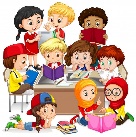 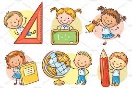                                                  Íslenska										NámsflokkarHæfniviðmið/markmiðKennsluhættirNámsmatTalað mál, hlustun og áhorf.Að nemandinn geti hlustað á fyrirmæli kennara og farið eftir þeim. Þjálfist í að hlusta og tjá sig frammi fyrir bekkjarfélögum og skólafélögum sínum. Að geta flutt mál sitt skýrt og áheyrilega. Átti sig á þeim reglum sem gilda þegar margir þurfa að tjá sig í einu. Vinni verkefni sem gera kröfur á að hann tjái sig munnlega.Endursegi og/eða lesi sögur og ljóð upphátt. Þjálfist í að flytja texta/frásagnir og geti sagt skipulega frá verkefnum sem hann hefur unnið, tengt við náttúru og samfélagsfræði, t.d. kynningar. Hlusti á upplesstur á sögum/ljóðum og svari spurningum varðandi efni sem hann hefur hlustað á. Horfi á leikatriði og söngatriði ýmist á sviði eða af myndbandi.  Tengt þekkingu sína og reynslu við lesefni í því skyni og ná merkingu þess.Innlagnir á ákveðnu efni, hlusta á og lesa ljóð og kvæði. Hlusta á/lesa sögu og vinna verkefni út frá efni sögunnar. Útbúa ljóða og söngvabók. Hópaverkefni.Lesið, spurt og svarað. Nemendur hlusta á samnemendur, taka þátt í umræðum og viðfangsefnum við lausnir. Símat og umsög gefin út frá virkni, áhuga og verkefnabókum.Lestur og bókmenntir.Að nemandinn sé hvattur til að lesa sem mest, auki lestrarhraða sinn og efli lesskilning með fjölbreyttum verkefnum. Öðlist meiri orðaforða og málskilning. Örvist til að lesa með því að vinna með eigin frásagnir og annarra. Þjálfist í upplestri, fái tækifæri til að gera munnlega og skriflega grein fyrir efni sem hann hefur lesið og eða hlustað á. Fái tækifæri til að lesa fyrirmæli og fara eftir þeim. Læri nokkrar þekktar vísur og ljóð til söngs og annars munnlegs flutnings. Kynnist verkum valinna Íslenskra rithöfunda. Fái tækifæri til að lesa sér til fr´ðleiks og skemmtunar miðað við lestrargetur og áhuga. Geri sér grein fyrir hugtökum eins og söguþráður og sögulok.Nemandi les bækur við sitt hæfi og getu, les ljóð og kvæði og myndskreytir út frá sinni upplifun. Semur sína eigin sögu.  Ljóðabók.Símat og umsög gefin út frá virkni, áhuga og verkefnabókum.Orðarún lesskilningspróf.Ritun.Að nemandinn dragi rétt til stafs og þjálfist í að stafsetja rétt með margvíslegum verkefnum. Æfist í að semja sögur og ljóð og skrifi sjálfur. Þjálfist í að skrifa einfaldan texta eftir upplestri. Læri að fara eftir nokkrum stafsetningarreglum, t.d. að hafa bil á milli orða, hafa stóra stafi á eftir punkti og í sérnöfnum. Leggi sig fram um að skrifa vel og vanda allan frágang. Kynnist því að skrifa texta eftir heimildum.Skriftarbækur. Æfingahefti. Nemendur semja sína eigin sögu. Stafsetningaræfingar. Sendibréf.Símat og umsög gefin út frá virkni, áhuga og verkefnabókum.Málfræði.Að nemandinn þekki hugtökin bókstafur, orð og málsgrein. Læri stafrófið. Þjálfist í að þekkja og greina samheiti, andheiti, sérnöfn, samsett og ósamsett orð, eintölu, fleirtölu og kyn orða. Átti sig á mun sérhljóða og samhljóða. Geri sér nokkra gein fyrir orðflokkunum nafnorð, sagnorð og lýsingarorð. Átti sig á fallbeygingu nafnorða. Fái tækifæri til að leika sér með tungumálið t.d. með rími og orðaleikjum. Vita að málsgreinar byrja á stórum staf og enda á punkti. Geri sér grein fyrir hugtökunum einföldum og tvöföldum samhljóða. Þekki n og nn regluna og hjálparorðin minn og mín.Gera þarf nemendur viðræðuhæfa um mál og málfar, gera þá að betri málnotendum sem og að glæða áhuga þeirra á móðurmálinu.Innlagnir á  ákveðnu efni, hlusta á og lesa bækur, ljóð og kvæði. Vinnubækur og annað efni af netinu. Hlusta á/lesa sögur og vinna verkefni út frá efni sögunnar., leikir. Hópaverkefni.Símat og umsög gefin út frá virkni, áhuga og verkefnabókum.3.bekkurTímabilViðfangsefniNámsmat og uppbrot25.-28. ágústKoma sér fyrir á nýjan leik í skólastofunni. Hópefli og leikir. Stór stafur í sérnöfnum, örnefnum og löndum.25.ágúst skólasetning.Kynnast nýjum kennurum o.fl31. – 4. september Upprifjun: Stafrófið, rím, atkvæði, nafnorð í gegnum leiki. Skrift, 2 bls.7. - 11 september Ritrún 3. bls 2 - 6Skrift, 2 blsOrð og setningar14.-18. septemberRitrún 3. bls 6 – 10Skrift, 2 blsOrð og setningar Litlu landnemarnir Dagur íslenskrar náttúru21.-25. septemberRitrún 3 bls 11 – 13Skrift, 2 blsLitlu landnemarnir28.-02. októberRitrún 3. bls 14 – 15Orð og setningarLitlu landnemarnir Samræmd próf – 4. bekkur 2 október starfsdagur – Dægradvöl lokuð05.-09. októberRitrún 3. bls 16 – 19Skirft, 2 blsHvernig spinnum við sögur Regnbogahátíð – í skoðun12.-16. októberRitrún 3. Bls 20 – 23Orð og setningarLitlu landnemarnir19.–30. október Litlu landnemarnirOrð og setningarSkrift 2 bls26.-30. októberRitrún 3. bls 24 – 27Samsett orð, mánuðir, eintala, fleirtala.Litlu landnemarnir 26. október starfsdagur/Dægradvöl lokuð27. Foreldra/Nemendadagur02. – 06. nóvemberRitrún 3. Bls 28 – 29 Ng og Nk reglanSamhliða – verkefni Ng og Nk reglanSkrift, 2 bls Litlu landnemarnir09.-13. nóvemberRitrún 3. bls 30 – 33 Tvöfaldur samhljóðiSamhliða – verkefni tvöfaldur samhljóði Litlu landnemarnir Dans/ smiðjur  16.-20. nóvemberRitrún 3. Bls 34 – 37Verkefni – kyn nafnorða og n eða nn í enda orðsSjónrænn orðaforði  19. nóvember – Kaffihúsakvöld20. nóvember – Dagur mannréttinda barna23.- 27. nóvember Ritrún 3. bls 38 – 39Orð og setningarJólasveinar 1 – 5Litlu landnemarnir23. – 25 nóvember – Námsmat26. nóvember – Jólaþemasíðdegi F.V.30.- 04. desemberJólasveinar 6 – 10Upprifjun frá síðustu vikum1. desember -  Fullveldidagurinn07.-11 . desemberJólasveinar 11 – 13Klára ókláruð verkefni14.-17. desemberJólakort, jólasögur, jóla jóla16. desember – jólaball17. desember – litlu jól